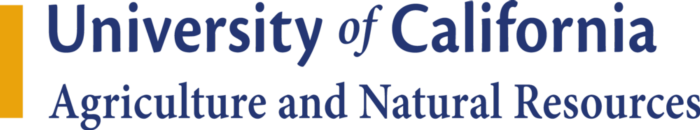 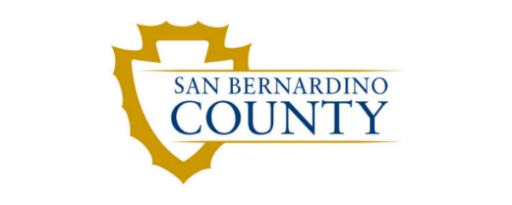 Free Gardening and Preservation Workshops                     Saturday, Feb 26, 2022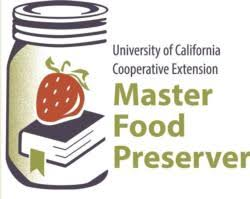 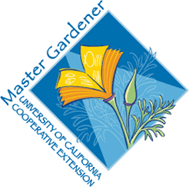 Fontana Lewis Library8437 Sierra Ave, Fontana, CA 92335Growing and Preserving Home-Growing & Preserving Warm Season Fruits and Vegetables (10:00am-1:00pm)Sustainable Landscaping (2:00pm-3:00 pm) 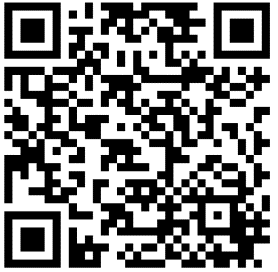 Managing Pests in the Garden (3:00pm-4:00 pm)Come to one or join us for the day!        Registration is not required, but registered attendees will                                              receive a copy of printed resources and other items:https://surveys.ucanr.edu/survey.cfm?surveynumber=36071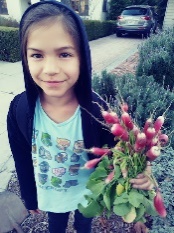 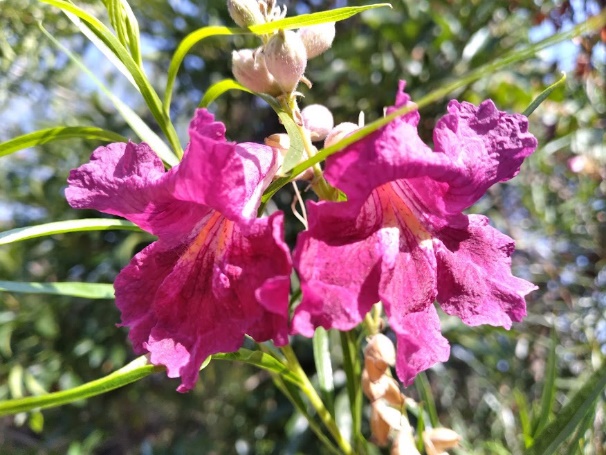 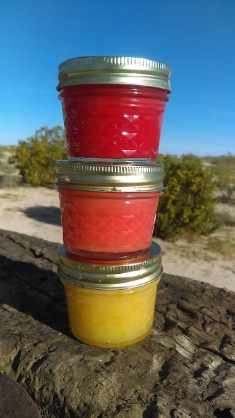 